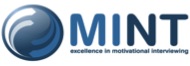 Applicant Name: Work Sample Details Name of audio file: Language of the recorded sample:  English         French        Spanish        Swedish        Norwegian        Danish       Dutch           German      Estonian       Polish           Japanese            Korean OtherIf other, have you talked with MINT about submitting in this language?   Yes       No Click on the grey area to writeIf yes, what language are you submitting in?      Which 20-minute segment of the recording would you like to have coded?        This recording is:	an actual patient/client encounter       OR	a “real-play” addressing a real behavior change issue(Role-plays will not be accepted)Please identify the Change Goal/target behavior:      This target behavior will be used to assess change talk in the session and evaluate the appropriateness of MI for this interaction.  Clinician Certification of Client Permission  By checking this box you are certifying that have obtained this audio-recorded work sample with the client’s permission and knowledge.   Bottom of Form 